Information On Marketing AgencyA digital marketing agency takes away a massive stress load from your shoulders. They offer a variety of strategies and methods that allow businesses to promote themselves online. These agencies are great for companies that are tired of the hassle of promoting and implementing various business methods, but are not able achieve success. A digital marketing agency employs experienced professionals who have mastered the many strategies offered by the internet. Furthermore, a business entity can fulfill all its digital marketing demands from one place. Hiring a digital agency for your digital marketing needs is an excellent option. The benefits of working with a professional digital marketing agency are numerous. Are you looking for digital marketing agency in surrey? Browse the earlier talked about site.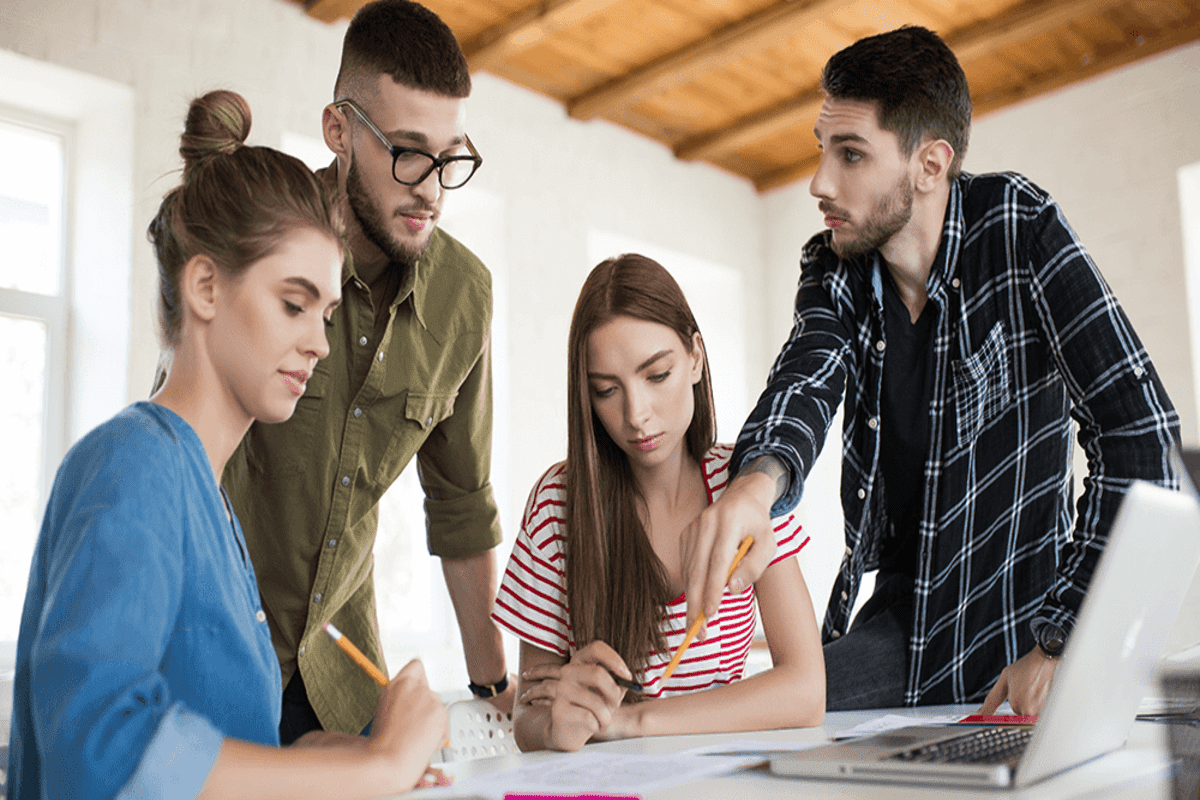 One advantage is that a company can put its efforts into running and growing its business. However, there is more to it, and the benefit of hiring digital marketing does not end here. The business organization gets engaging content that usually reaches a mass audience. Many business organizations are tempted to go it alone when it comes to digital marketing. It is highly recommended to hire a digital marketing agency. This will make it easy for your company and provide great results. The internet plays a crucial role in the modern era, especially for a business firm. The best digital marketing agencies can help businesses reap the rewards of the digital age. To reach large client bases, modern business firms heavily rely upon excellent marketing techniques. Digital marketing agencies are professional and skilled in digital marketing, which ensures that only the best tools are implemented. They also have the ability to identify the best strategy for every business concern. Digital marketing analytics can be clearly understood and help a company grow and establish itself.The ability to expand a business in the correct direction is critical for its organic success. Successfully implementing appropriate strategies in digital marketing will ensure business growth. Clients often neglect the businesses that do not embrace the digital approach. They don't see that digital expansion can lead to prosperity. It becomes much easier to do this through a digital agency. A quality digital marketing agency is recommended for businesses that want to establish their online presence. Hence, the agency will take away much of your work, and you can continue to do your best. A company with a strong customer base is a successful one. Digital marketing agencies continue to attract more clients through their strategies. They offer many digital marketing strategies, such as SEO or PPC to increase traffic to your site. Additionally, the firm can prepare marketing campaigns that improve the overall rankings. In summary, hiring a digital marketing agency can make a huge difference to the success of your business.